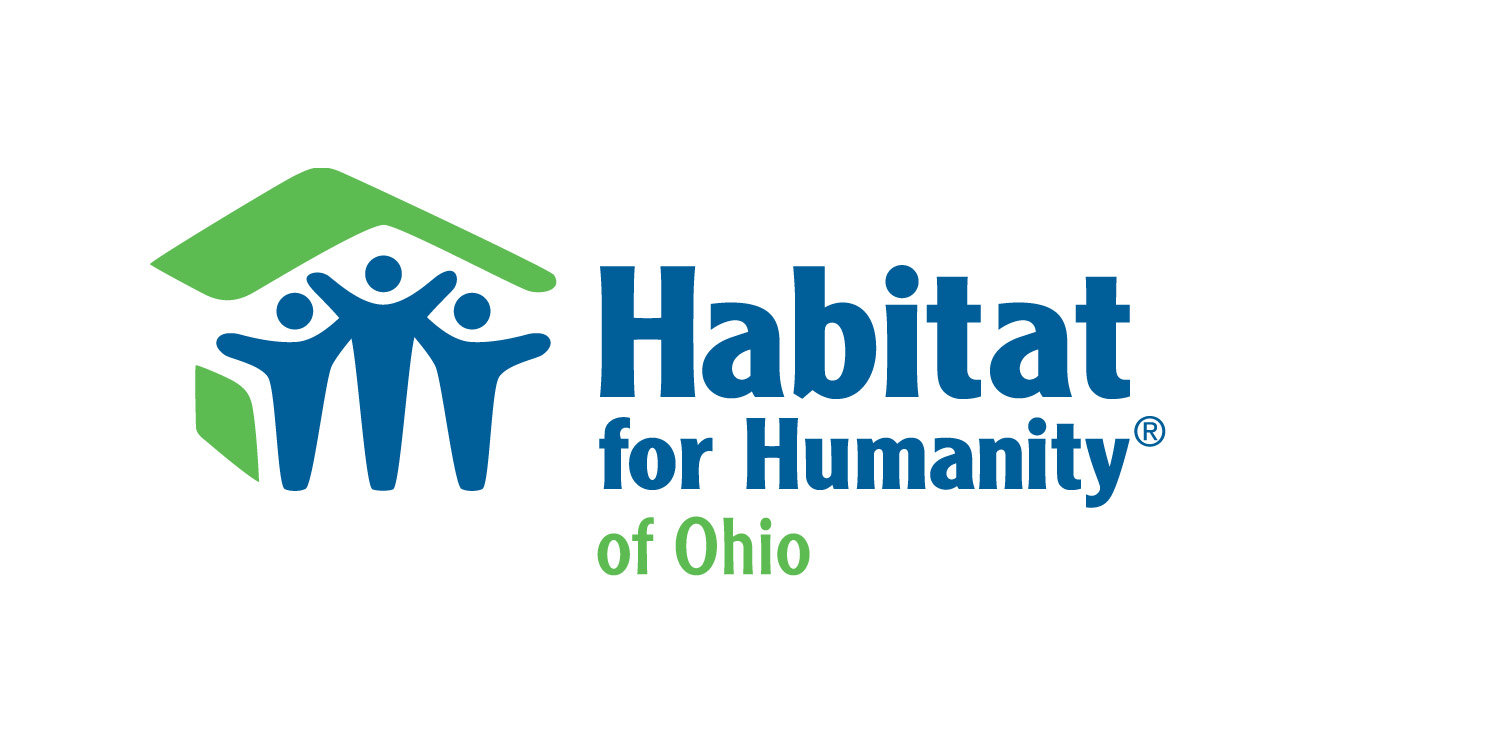 Building our future scholarship 2018 Application (Information should be Typed or Printed Legibly)Mission StatementThe purpose of the Building Our Future Scholarship Program is to provide access to higher education for youth of Habitat for Humanity families.  The Fund helps awardees achieve a prosperous future, while improving the economic and civic health of our society.The Fund offers three scholarships:Trade Scholarship: The Trade Scholarship (maximum $1000) is for applicants seeking a diploma or certification from a trade or technical school.College Scholarship: The College Scholarship (maximum $2500) is for applicants planning to enroll or currently enrolled in a two-year associate or four-year bachelor degree program from a university.Returning Student Scholarship: The Returning Student Scholarship (maximum $1000) is for previous recipients of the College Scholarship seeking additional aid in continuing their college education.Requirements  Applicant must be, at the time of the application deadline, between the ages of 17 and 23.Applicant must be a legal resident of the State of Ohio, and must have lived for six months in a Habitat for Humanity home.Applicant must have a parent, step parent, or guardian who is a Habitat for Humanity homeowner in the State of Ohio.Applicant must complete at least sixteen volunteer hours at an Ohio Habitat for Humanity affiliate.  This must be in addition to sweat equity hours.Scholarship awards will be applied to tuition only, at an accredited college, university, or trade school in the State of Ohio.College and Returning Student Scholarships are limited to two-year associate or four-year bachelor degree programs.  Scholarships are available only for colleges or universities listed in the Higher Learning Commission directory of institutions (http://www.hlcommission.org/Directory-of-HLC-Institutions.html) in Ohio and with a current status of “Accredited”. The Trade Scholarship is limited to diploma or certification programs.  Scholarships are available only for technical or trade schools listed in the Accrediting Commission of Career Schools and Colleges (ACCSC) directory (http://www.accsc.org/Directory/index.aspx) in Ohio and currently accredited. Applicant must be enrolled for the equivalent of a minimum of six credit hours per semester.  Applicants must submit an official copy of his or her most recent transcript. Awardees must use the scholarship within 12 months of receiving notification that he or she has been selected for the award.  The scholarship will be paid directly to the institution of higher learning upon verification of enrollment, in accordance with the respective institution’s financial aid policies.Awardees must provide a letter of acceptance from his or her intended university or trade school (or, if currently enrolled, a recent transcript, report card, or other proof of current enrollment) in order to be eligible for the award. Priority will be given to applicants who have demonstrated a commitment to volunteerism and whose intended college or trade school programs have (1) resulted in high percentages of gainful employment for its graduates and (2) require primarily classroom coursework as opposed to on-line classes.Applicants and awardees must accept all determinations of the scholarship selection Committee as final.BIOGRAPHICAL PROFILEFirst Name: __________________________Last Name: __________________________Street Address:  _____________________________________________________          City:   ___________________________________  Zip: _____________ How long have you lived at this address? ____________________Phone Number: ___________________________________  Email: ___________________________________________Date of birth:  Month _____________________ Day ________Year ________Employment:	Company_________________________________________Position__________________________________________Supervisor________________________________________Phone___________________________________________ACADEMIC PROFILESelect the scholarship you are applying for:____ Trade Scholarship____ College Scholarship____ Returning Student ScholarshipWhat is the name of the school you plan to attend? ________________________________________________________Accepted by school: Yes______  No_______Major/Area of Study__________________________________________Intended Course Load_____________________Starting Date/Semester:_____________________Check one of the responses below that best describes where you plan to live while you are in trade school or college:_______ live at home_______ live in the dorms_______ live off-campus with other students_______ live nearby with other family members_______ take on-line classes from home_______ other—Explain: _____________________________________________List any applications for financial aid (such as the FAFSA) you have completed:____________________________________________________________________________________________________________________________________FAMILY PROFILE Number of family members staying in residence _________Parent(s) or Guardian(s):Last Name: _____________________________  First Name : __________________Street Address:  _____________________________________________________      City:   ___________________________________  Zip: _____________ Employment (check one):  ___employed   ___unemployed   ___disability   ___retiredCompany: ______________________________________Position: _______________________________________Supervisor: _______________________________ Phone: ________________Last Name _____________________________ First Name ____________________Street Address:  _____________________________________________________      City:   ___________________________________  Zip: _____________ Employment (check one):  ___employed   ___unemployed   ___disability   ___retiredCompany: ______________________________________Position: _______________________________________Supervisor: _______________________________ Phone: ________________Gross annual family income (check one √): ____below $15,000 ____$15,000-$24,999____$25,000-$34,999____$35,000-$44,999____$45,000-$54,999____$55,000-$64,999____$65,000 and aboveSCHOOL ACTIVITIESList school activities you have participated in during high school (e.g. student government, clubs, music, sports, etc.).  Indicate special awards and honors. List leadership positions and offices held.  COMMUNITY AND VOLUNTEER SERVICE ACTIVITIESList community and volunteer activities in which you have participated without pay within the last three years (e.g. Habitat for Humanity other than sweat equity, youth group, church, volunteer at a nursing home, recycling project, etc.). Indicate your duties and special awards/honors for each volunteer service activity. 6. 	ESSAY Please answer the following and submit your responses as an attachment to this application.What do you expect to gain from your trade school or college educational experience?  Explain how this education will help your planned career.  Explain the skills and/or knowledge you expect to acquire that will benefit you in the future.  Describe your employment goals and aspirations for the future.  For example, do you hope to become an expert in your chosen trade or field of study, start your own business, or seek a career in public service? Explain your financial need for this scholarship.  Describe how much of your education is funded and how much student debt you expect to have upon graduation.  Explain what you have done to finance your education costs, for example: other applications you have made for financial aid, student loans, etc.    RELEASE/AGREEMENTI acknowledge the information given on this application to be the truth. I grant Habitat for Humanity the use of my name, photograph, and other information (except personal family and financial information) provided in this application for purposes of news, publicity, publication, and all current and future promotions of this program.I agree to the terms and conditions of the Building Our Future Scholarship Program as outlined in the application.  I will accept any decisions or actions taken by the Scholarship Program or its representatives as final. Applicant Signature ____________________________________ Date ______________Parent/Guardian Signature _______________________________Date ______________APPLICATION PACKET:1.  Completed ApplicationComplete Application FormEssays2. Transcript Trade Scholarship and College Scholarship applicants must submit their high school transcript.  Returning Student Scholarship applicants must submit their university transcript.Transcripts must be an official copy bearing the school seal.  Transcripts must be in an envelope sealed and secured with the official school stamp.Place completed application and transcript (in its sealed envelope) in one envelope and mail to:HABITAT FOR HUMANITY OF OHIO88 e. bROAD sTREET, sUITE 1800COLUMBUS, OH 43215The application packet must be mailed by May 15, 2018.The Awardee will receive a SCHOLARSHIP AWARD LETTER by mail. The monetary award will be presented to the school after receipt of financial aid documentation from the post-secondary school of acceptance.Applicants not receiving a scholarship will be notified via email by May 31st.   All questions should be directed to Ryan Miller at 615-545-7835 or RMiller@occh.org.  ActivitySchool Advisor and Phone Number Awards/HonorsOffices HeldYear(s)Service OrganizationContact Person and Phone Number Awards/HonorsDuties Year(s)